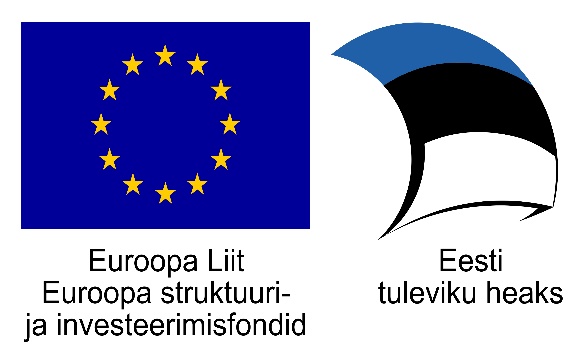 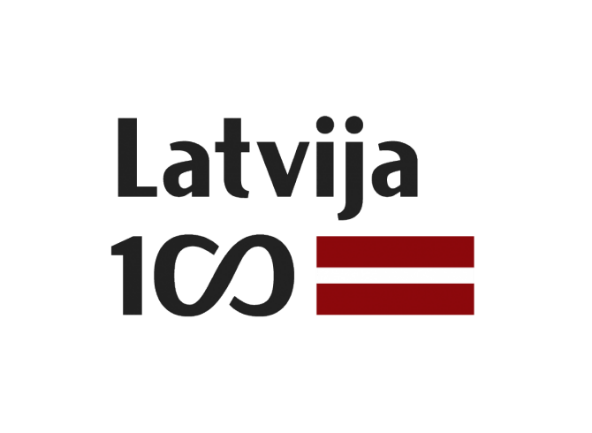 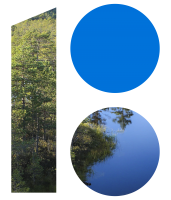 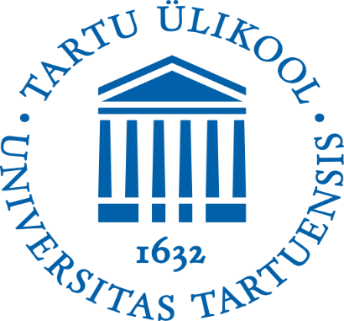 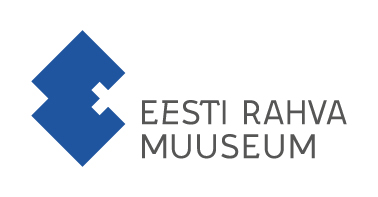 Juust ja toidupärand Lätis ja EestisSiers un kulinārais mantojums Igaunijā un Latvijā 27.–28. aprill 2018Eesti Rahva Muuseum, Tartu27.–28. aprīlisIgaunijas Nacionālais muzejs, Tartu27. aprillJakob Hurda saal27. aprīlisJākoba Hurta zāle 11-11.30 	Registreerumine, kohvReģistrēšanās, kafija11.30-11.45 	Tervitused, seminari avamineSemināra atklāšana11.45-12.05	Astra Spalvena, Läti Kultuuri Instituut – „Juust Läti 20. sajandi toidukultuuris“Astra Spalvena, Latvian Cultural Institute – „Siers 20. gadsimta Latvijas kulinārajā kultūrā“12.05-12.25	Ginta Dzerkale, Läti Põllumajandusministeerium – „Toidukvaliteedi programmid Lätis“Ginta Dzerkale, Ministry of Agriculture of Latvia – „Pārtikas kvalitātes shēmas Latvijā“12.25-12.45	Vanda Davidanova, Läti Juustuklubi – „Läti juustuklubi eesmärgid ja kogemused“Vanda Davidanova, Siera Klubs – „Siera klubs Latvijā: mērķi un pieredze“13-14 	Lõuna muuseumi kohvikusPusdienas muzeja kafejnīcā14-14.20	Inna Jürjo, Tallinna Ülikool – „Juustust Eesti toidukultuuris kesk- ja varauusajal“Inna Jürjo, University of Tallinn – „Par senāku siera vēsturi Livonijā -  viduslaiki un agrākais mūsdienu periods.” 14.20-14.40	Külli Eichenbaum, Võru Instituut – „Sõira valmistamise traditsioon Võrumaal“Külli Eichenbaum, Võro Institute – „„Sõir“ (siera) taisīšanas tradīcija Võrumaa“14.40-15 	Ester Bardone, Tartu Ülikool; Anu Järs, Anu Kannike, Eesti Rahva  		Muuseum – „Juust Eesti 19.-20. sajandi toidukultuuris“ Ester Bardone, University of Tartu; Anu Järs, Anu Kannike, Estonian National Museum – „Siers Igaunijas kulinārajā kultūrā 19. un 20. gadsimtā“15-15.30 	Diskussioon, kokkuvõttedDiskusijas un kopsavilkums15.30-16.30	Toodete tutvustus ja degustatsioonSieru prezentācija un degustācija. 16.30-18 	Püsinäituse külastus/giidituur läti keeles Patstāvīgās ekspozīcijas apskate gida pavadīvā latviešu valodā28. aprill28. aprīlis10	Sõit Tartu kesklinnast (koht täpsustatakse) Imaverre Eesti Piimandusmuuseumisse, Soolobuss (19 kohta)Izbraukšana uz Igaunijas piena produktu muzeju no Tartu pilsētas centra (vieta tiks precizēta), Soolobuss, pieejamas 19 vietas11-13	Ekskursioon ja jäätisevalmistamise töötuba Eesti Piimandusmuuseumis (http://piimandusmuuseum.ee/)Ekskursija un saldējuma darbnīca Igaunijas piena produktu muzejā13.15 		Sõit Imaverest Tartu kesklinnaIzbraukšana no Imavere uz Tartu pilsētas centru14.15 		Saabumine TartusseIerašanās Tartu14.20-16.30	Lõuna ja kokkuvõttev diskussioonPusdienas un noslēguma diskusija